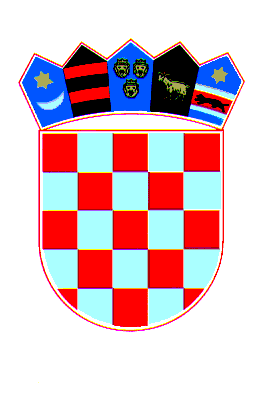 REPUBLIKA HRVATSKAOSNOVNA ŠKOLA STJEPANA RADIĆA ČAGLIN, VLADIMIRA NAZORA 3, 34350 ČAGLIN  KLASA: 602-02/21-01/44URBROJ: 2177-21-01-21-3U Čaglinu, 26. veljače 2021. godineOBAVIJEST I UPUTE O TESTIRANJU KANDIDATA PRIJAVLJENIH NA NATJEČAJ ZA POPUNJAVANJE RADNOG MJESTA – UČITELJ/UČITELJICA MATEMATIKEPovjerenstvo za vrednovanje kandidata prijavljenih na natječaj za popunjavanje radnog mjesta učitelj/učiteljica matematike na određeno vrijeme, (22 sati ukupno tjedno radno vrijeme), KLASA: 602-02/21-01/44, URBROJ: 2177-21-01-21-1, od 16. veljače 2021 godine, objavljenog na oglasnoj ploči te web stranicama HZZ-a i Osnovne škole Stjepana Radića Čaglin, Čaglin, obavještava kandidate koji su podnijeli pravovremene i potpune prijave, te koji ispunjava propisane formalne uvjete po natječaju, prema članku 105. stavka 6. točka b) Zakona o odgoju i obrazovanju u osnovnoj i srednjoj školi (Narodne novine br. br. 87/08., 86/09., 92/10., 105/10., 90/11., 5/12., 16/12., 86/12., 126/12., 94/13., 152/14., 07/17. i 68/18., 98/19., 64/20) kako će se pisana provjera znanja - testiranje, provjera praktičnog znanja, sposobnosti i vještina, te razgovor (intervju) održati dana 4. ožujka 2021. godine (četvrtak) s početkom u 13:10 sati u prostorijama Osnovne škole Stjepana Radića Čaglin, Vladimira Nazora 3, 34350 Čaglin.Lista kandidata koji može pristupiti testiranju te razgovoru bit će objavljena na web stranici Škole. Pri dolasku na testiranje, kandidat je dužan sa sobom imati važeću osobnu iskaznicu. Ako kandidat ne pristupi testiranju smatra se da je povukao prijavu na javni natječaj i više se neće smatrati kandidatom.1. RASPORED I SADRŽAJ TESTIRANJATestiranje će se provesti na sljedeći način:Pismena provjera znanja – provjera znanja bitnih za rad učitelja/učiteljicu matematikeIzvori za pripremu provjere znanja:
1. Zakon o odgoju i obrazovanju u osnovnoj i srednjoj školi („Narodne novine“, br. 87/08., 86/09., 92/10., 105/10., 90/11., 5/12., 16/12., 86/12., 126/12., 94/13., 152/14., 07/17. i 68/18., 98/19., 64/20)2. Pravilnik o kriterijima za izricanje pedagoških mjera („Narodne novine“, br. 94/15. i 3/17.)3. Pravilnik o načinima, postupcima i elementima vrednovanja učenika u osnovnoj i srednjoj školi („Narodne novine“, br. 112/10., 82/2019., 43/2020)4. Statut Osnovne škole Stjepana Radića Čaglin: http://www.os-sradica-caglin.skole.hr/skolaRazgovor (intervju) s kandidatima – o interesu, ciljevima, motivaciji za rad na radnom mjestu učitelja/učiteljicu matematike te rezultatima ostvarenim u dosadašnjem radu.Provjera praktičnog znanja, sposobnosti i vještina provest će se kroz ogledni sat nastave u učionici.2. PRAVILA TESTIRANJA1. Po dolasku na provjeru znanja od kandidata će biti zatraženo predočavanje odgovarajuće identifikacijske isprave radi utvrđivanja identiteta. Testiranju ne može pristupit kandidat koji ne može dokazati identitet, osobe koje ne ispunjavaju formalne uvjete natječaja, te osobe za koje se utvrdi da nisu podnijele prijavu na javni natječaj za radno mjesto za koje se obavlja testiranje.2. Po utvrđivanju identiteta i svojstva kandidata započet će se s testiranjem.3. Za pismenu provjeru znanja kandidatima će biti podijeljena pitanja za provjeru znanja koja su jednaka za sve kandidate.Pismena provjera znanja za kandidate sastoji se od:
– provjera znanja bitnih za rad učitelja/učiteljice matematike
Pismena provjera znanja ukupno traje do 30 minuta.
Za vrijeme pismene provjere znanja NIJE DOPUŠTENO:
– koristiti se bilo kakvom literaturom ili bilješkama,
– koristiti mobitel ili druga komunikacijska sredstva,
– napuštati prostoriju u kojoj se vrši provjera znanja, te
– razgovarati s ostalim kandidatima ili na drugim način remetiti mir i red.Provjera praktičnog znanja, sposobnosti i vještina – provest će se kroz ogledni sat nastave u učionici.Ukoliko kandidat postupi na nedopušteni prethodno opisan način bit će udaljen s testiranja, a njegov rezultat Povjerenstvo neće niti ocjenjivati, te će se smatrati da je kandidat povukao prijavu na natječaj.4. Povjerenstvo kroz razgovor s kandidatima utvrđuje interese, ciljeve i motivaciju istih za rad na radnom mjestu učitelja/učiteljice matematike, kao i rezultate ostvarene u dosadašnjem radu.5. Nakon provedenog vrednovanja, Povjerenstvo će utvrditi rang listu kandidata.6. Povjerenstvo dostavlja ravnateljici izvješće o provedenom postupku uz koje prilaže i rang listu kandidata prema ukupnom broju bodova ostvarenih na provjeri znanja i razgovoru, a ravnateljica odlučuje o zasnivanju radnog odnosa s izabranim kandidatom, uz prethodnu suglasnost Školskog odbora.Zbog pandemije virusa COVID-19 za provođenje testiranja vrijede posebna epidemiološka pravila:1. Kandidat je na ulazu u Školu dužan dezinficirati ruke.2. Kandidat je tijekom cijelog vremena boravka u Školi dužan nositi maske.3. Kandidat je tijekom cijelog vremena boravka u Školi dužan održavati socijalnu distancu od 2 metra.4. Kandidatu se na ulazu u Školu mjeri temperatura i u slučaju povišene temperature (veće od 37.2) ne smiju ući u prostor Škole i pristupiti testiranju.5. Kandidat je dužan ponijeti svoju kemijsku olovku plave boje.Povjerenstvo za vrednovanje kandidata